Nama			:				No. ID Karyawan	:Tempat / Tgl.lahir	:Kualifikasi Radiografi	: PPR/AR/ORKet : * = Diambil dari total dosis pada borang kartu dosis TLDDicatat oleh ;				Petugas Proteksi radiasi (PPR)	(				)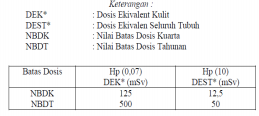 Masa KerjaTanggalDosisKeteranganMasa KerjaTanggalHp.(10)DEST.*(mSv)KeteranganSebelum Masa kerjaSelama Masa Kerja *Saat Berhenti Kerja